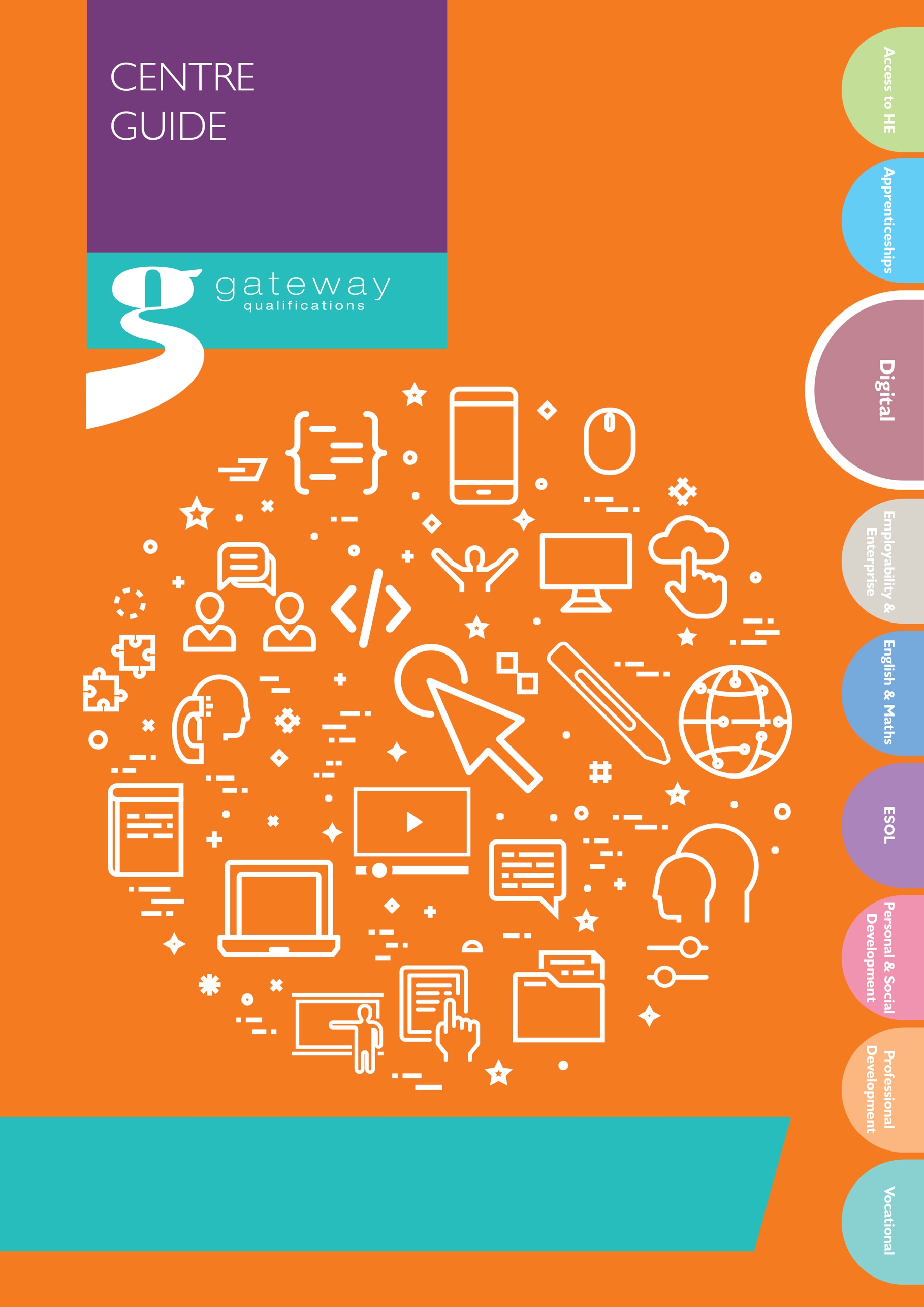 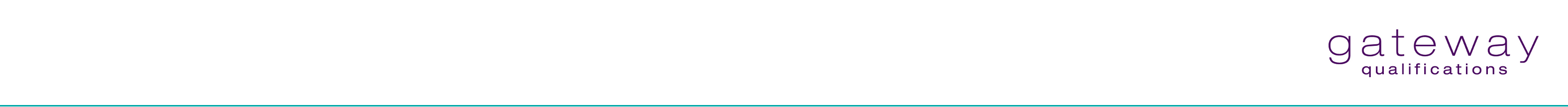                      For Sale!Nearly new wooden table and 4 chairs.The table is in good condition with a few marks on the top. The chairs are in excellent condition and have never been used. Moving to a smaller house and no longer have room for a dining set. This is an absolute bargain! Price: £75 (Or nearest offer)Delivery is not available; buyer must collect.From a smoke and pet free home.If you would like to come and see the table and chairs or make an offer, please call on 06247 987123 or email moveit@bmail.comNo time wasters please.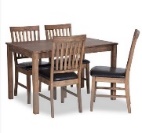 For Sale!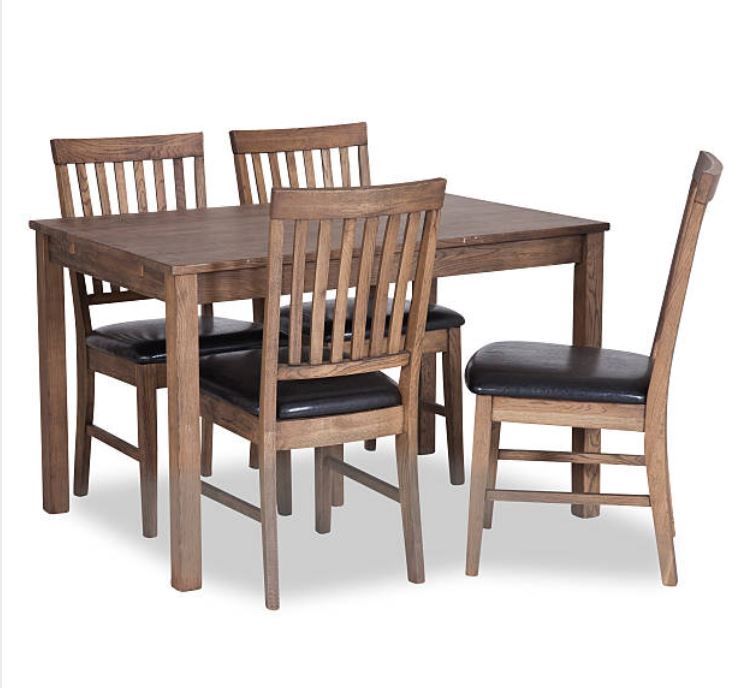 Nearly new wooden table and 4 chairs. The table is in good condition with a few marks on the top. The chairs are in excellent condition and have never been used. Moving to a smaller house and no longer have room for a dining set. This is an absolute bargain!Price: £65 (Or nearest offer)Delivery is not available; buyer must collect.From a smoke and pet free home. If you would like to come and see the table and chairs or make an offer, please call on 06247 987123 or email moveit@bmail.comNo time wasters please.For Sale!Nearly new wooden table and 4 chairs. The table is in good condition with a few marks on the top. The chairs are in excellent condition and have never been used. Moving to a smaller house and no longer have room for a dining set. This is an absolute bargain!Price: £65 (Or nearest offer)                                                                               For Sale!Nearly new wooden table and 4 chairs. The table is in good condition with a few marks on the top. The chairs are in excellent condition and have never been used. Moving to a smaller house and no longer have room for a dining set. This is an absolute bargain!Price: £75 (Or nearest offer)Delivery is not available; buyer must collect.From a smoke and pet free home.If you would like to come and see the table and chairs or make an offer, please call on 06247 987123 or email moveit@bmail.comNo time wasters please.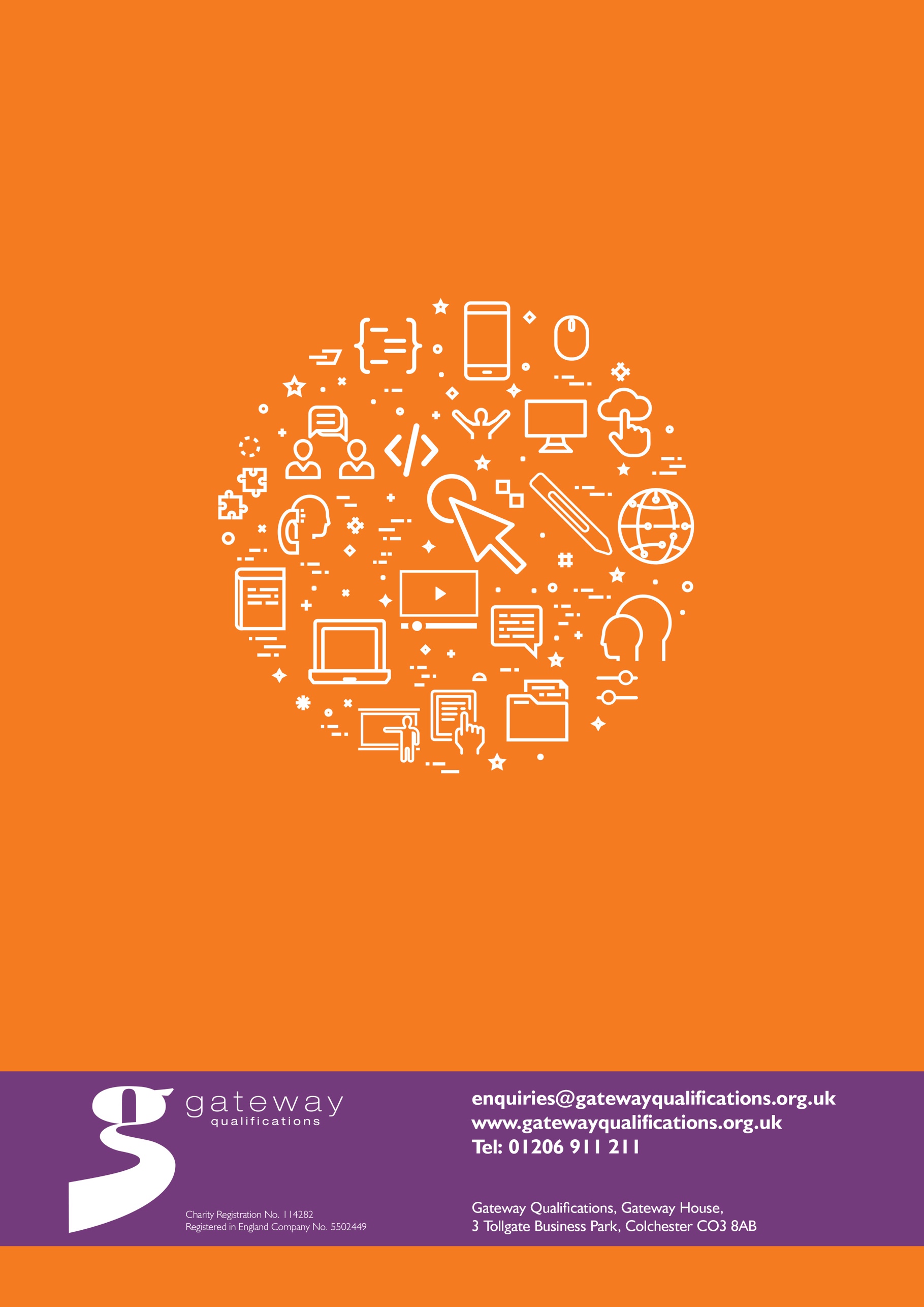 